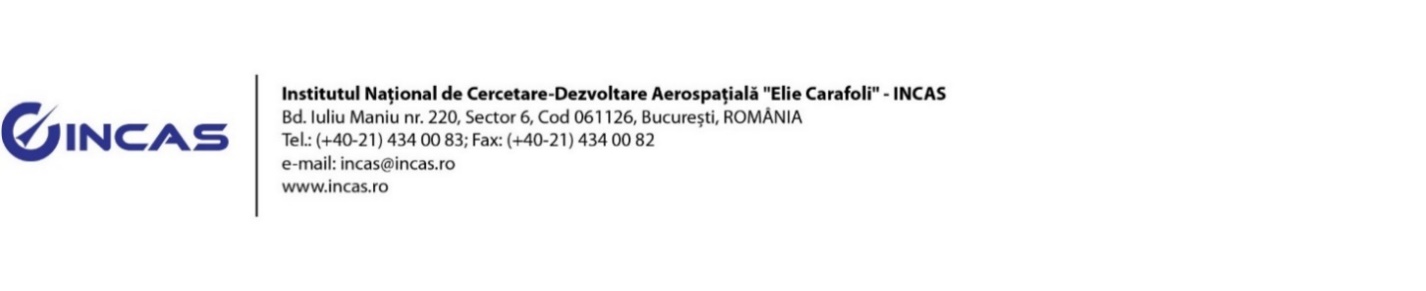 CERERE DE OFERTĂFurnizare „Cameră de mare viteză cu rezolutie inalta”Vă rugăm să aveți amabilitatea de a ne transmite oferta dvs. pentru: furnizare „Cameră de mare viteză cu rezolutie inalta”, necesara pentru aducerea in parametrii optimi a sistemului de vizualizare de mare viteza , pentru vizualizari de tip Schlieren si alte vizualizari specifice, ce pun in evidenta fenomenele aerodinamice din timpul experimentelor desfasurate in tunelul aerodinamic, cu următoarele precizări:COD CPV: 32333100-7 - Aparate de inregistrare video (Rev.2)	Modalitate desfășurare:1. Achiziție directă după criteriul "prețul cel mai scăzut"2. În oferta, vă rugăm sa precizați următoarele:- termenul de livrare (zile): maxim 15 zile lucrătoare- produsele care necesită garanție, vor  beneficia de o garanție minimă de 12 luni - valoarea în lei (fără TVA) a echipamentelor/produselorfurnizate;- se vor include în ofertă toate costurile necesare furnizării achiziției.Data limită pentru depunerea ofertei: 13.11.2023, ora 15:00, la sediul INCAS București, Bd Iuliu Maniu nr.220, sector 6, București sau pe e-mail: stoica.cornel@incas.roUlterior, după evaluarea ofertelor, ofertantul câștigător va posta produsele si in catalogul electronic din SICAP (www.e-licitatie.ro ), de unde vor fi achiziționate.Atașat:Caracteristicile tehnice ale produselor;Persoana de contact:Dr. Ing. Corneliu STOICA,  Responsabil IOSIN - Platforma de experimentări aerodinamice e-mail: stoica.corneliu@incas.ro Tel.: 021.434.00.83        0040 784 278 316.	Fax: 021.434.00.82Responsabil IOSIN - Platforma de experimentări aerodinamice	Corneliu STOICA Nr. Crt.Denumire produsU.M.Cant.Preț unitar estimatlei fără TVAValoare estimatălei fara TVAValoare estimatălei cu TVACaracteristici1Cameră de mare viteză cu rezolutie inaltabuc.1250.420,17250.420,17298.000,00Conform Caracteristici tehnice